Кітап көрмесі:«2 сәуір Халықаралық балала кітабы күні»Книжная выставка:«2 апреля – Международный деньдетской книги»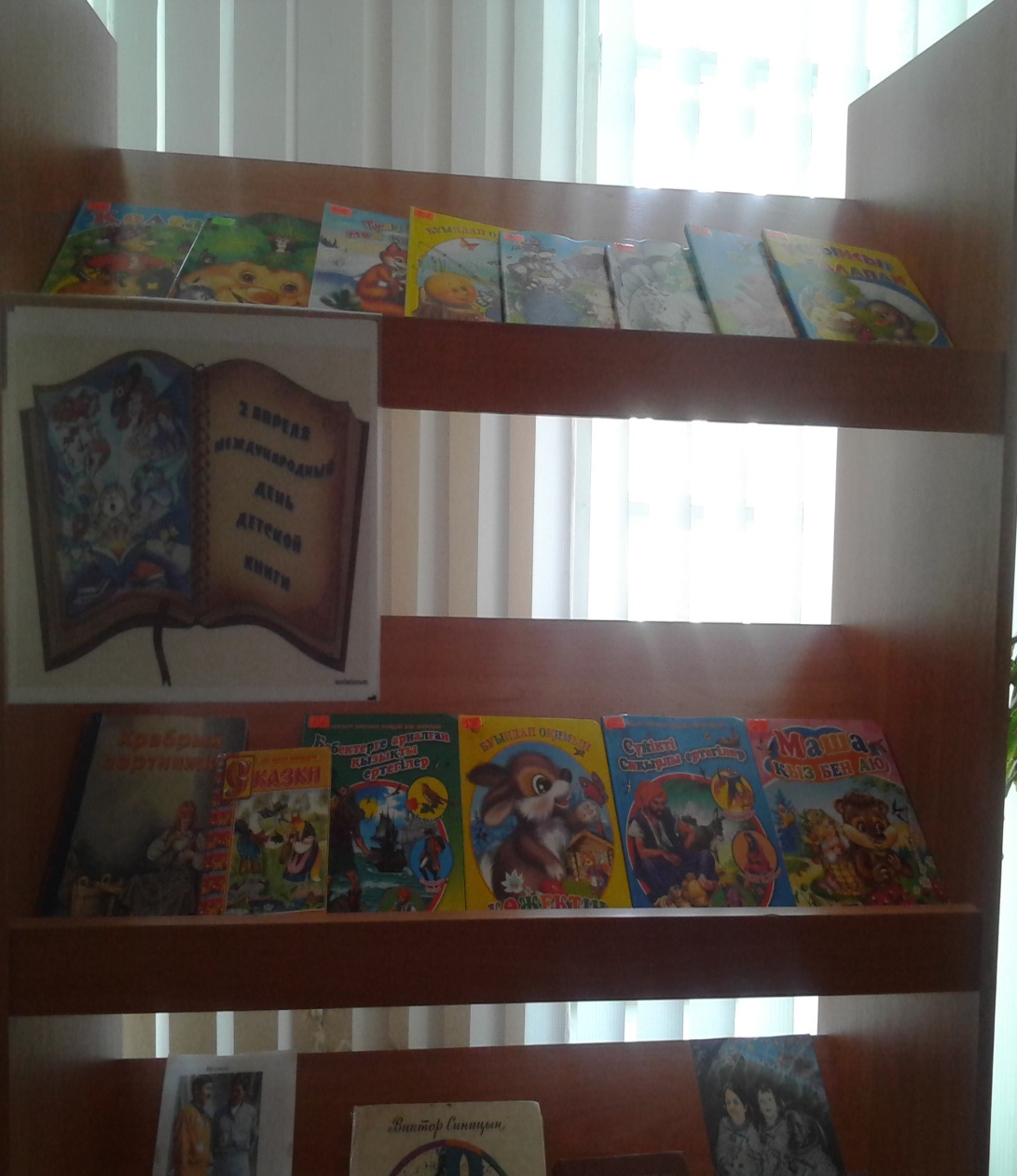 -2018 - «БІР ЕЛ - БІР КІТАП» акциясы – 2018 – Акция «ОДНА СТРАНА-ОДНА КНИГА»             	 (Ш. Құдайбердіұлы. Шығармалары                                  Б. Момышұлы «Ұшқан ұя»                                  Н. Келімбетов «Үміт үзгім келмейді») 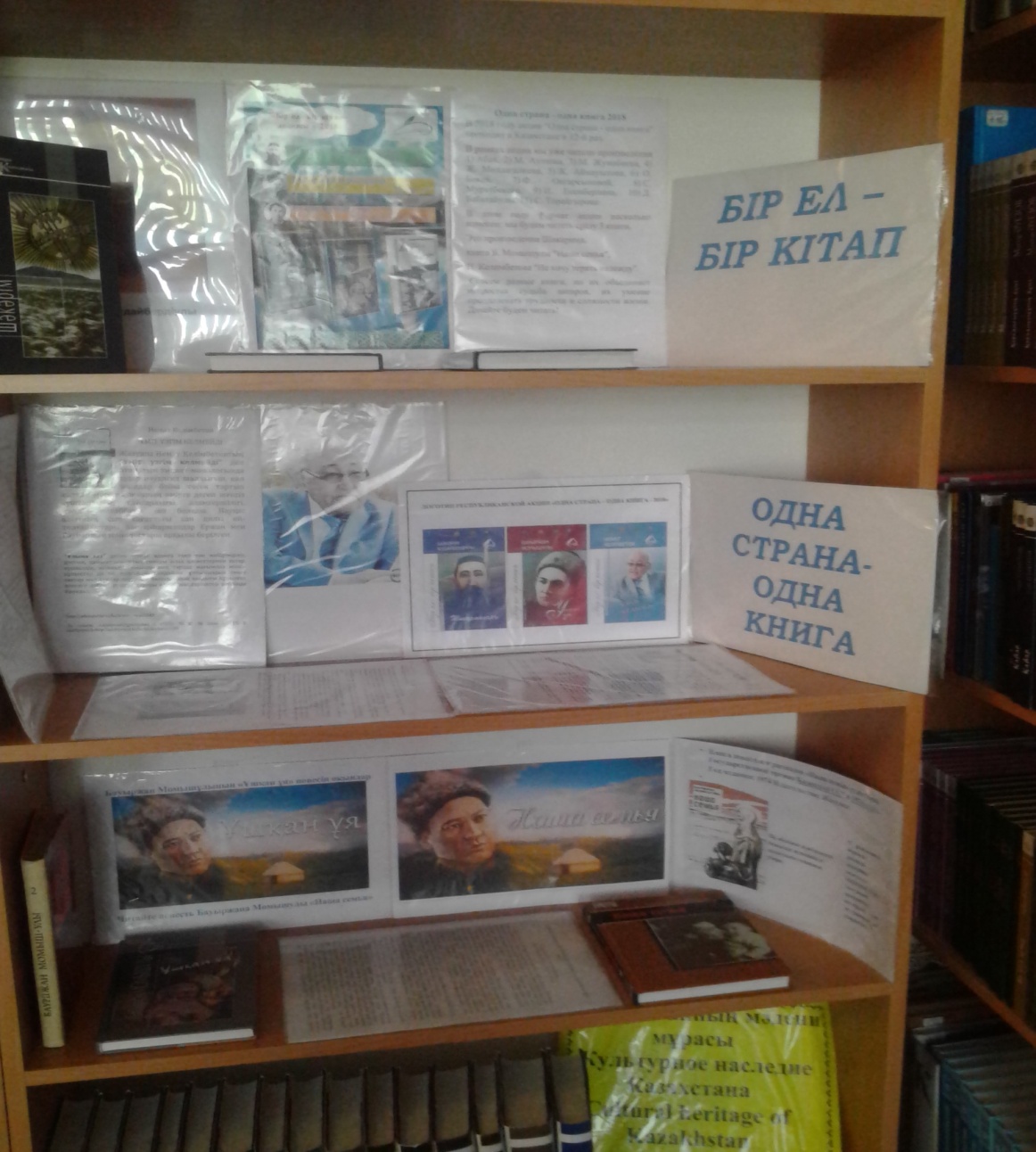 Кітап көрмесі:«12 сәуір – дүниежүзілік космонавтика және авиация күні»Книжная выставка:«12 апреля – всемирный день авиации и космонавтики»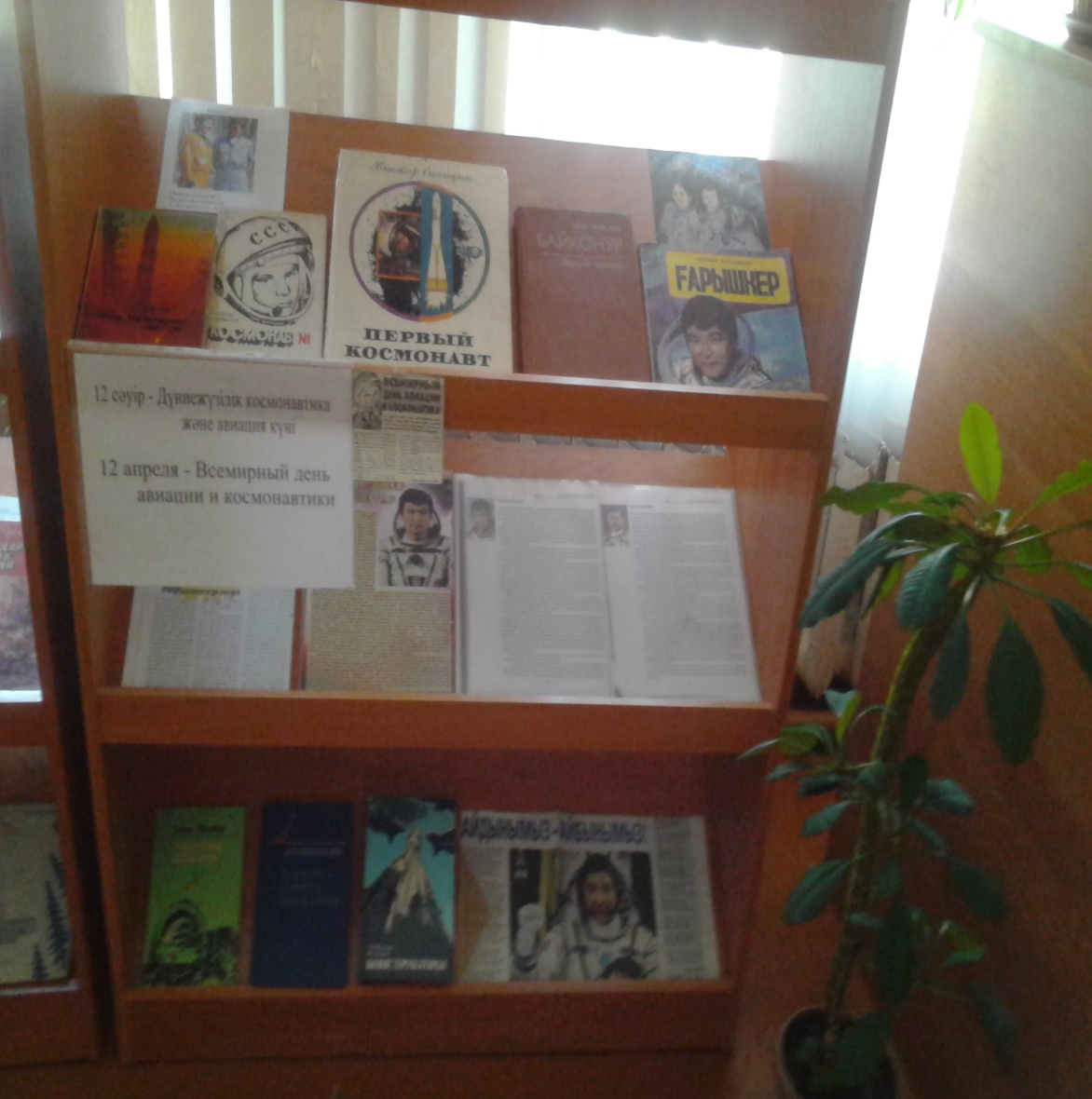 